20.04.2021r. wtorekTemat: Nasze domy to nasze miejsca na świecie – praca ze słownictwem związanym z domem. Ćwiczenia gramatyczne – intuicyjne rozróżnienie liczby pojedynczej i mnogiej.Dzień dobry!Dzisiaj kontynuujemy wczorajszy temat o domu. Proszę zerknijcie jeszcze raz na kartkę z wczoraj z przysłowiami i powiedzeniami o domu a następnie wykonajcie karty pracy. Pozdrawiam Was serdecznie !!!!!!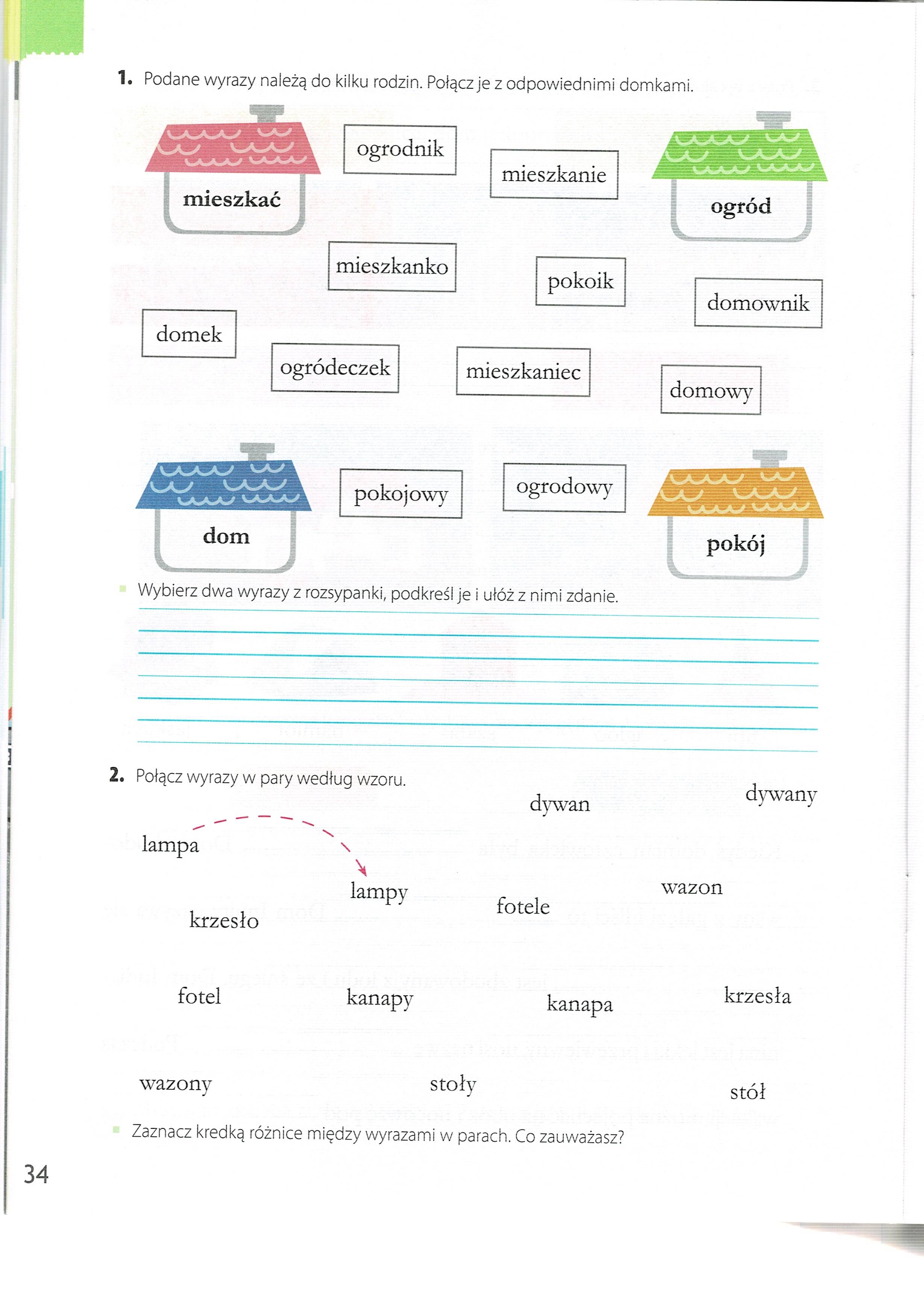 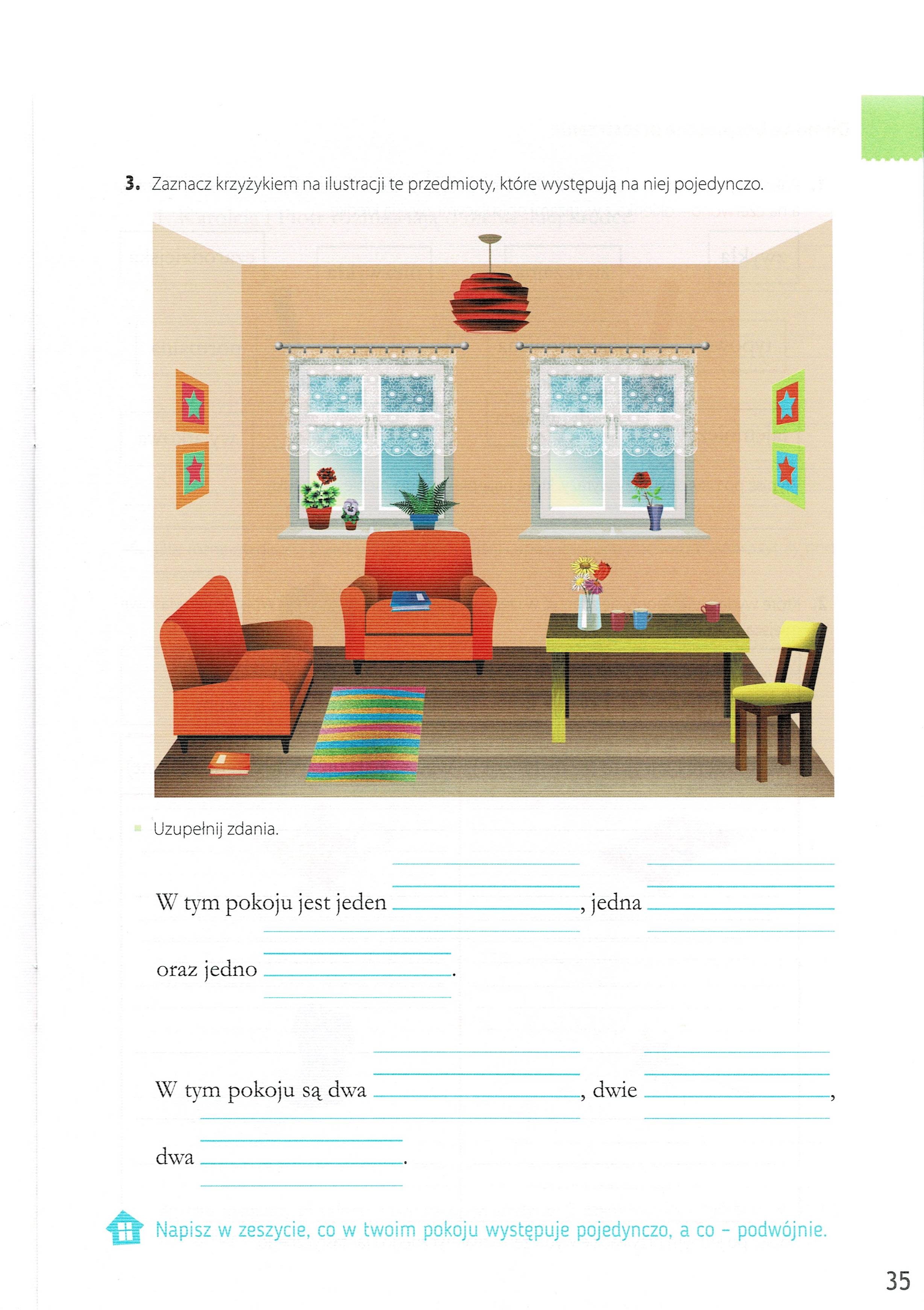 Narysuj wzory po śladach i dorysuj brakujące części domku wg wzoru z lewej strony.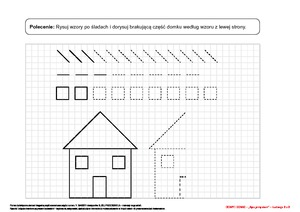 Dziękuję za pracę  !!!